INDICAÇÃO Nº 1096/2015Sugere ao Poder Executivo estudo em caráter de urgência para resolver os problemas de enchentes nos bairros  Chácara São Carlos, Jardim Santo Antônio e Vila Sartori, neste município.Excelentíssimo Senhor Prefeito Municipal,                                   Nos termos do Art. 108 do Regimento Interno desta Casa de Leis, dirijo - me a Vossa Excelência para sugerir que, por intermédio do Setor competente, que seja realizado estudo em caráter de urgência para resolver os problemas de enchentes no bairros  Chácara São Carlos, Jardim Santo Antônio e Vila Sartori, neste município.Justificativa:                     Moradores estão cansados dos problemas enfrentados há anos devido às enchentes que ocorrem nos bairros acima citados, principalmente aos moradores das ruas Argentina, Estados Unidos, São Salvador esquina com a Paraguai, Nicarágua com a Paraguai, locais considerados pelos próprios moradores como sendo os mais críticos.Plenário “Dr. Tancredo Neves”, em 16 de março de 2.015.Celso Ávila- vereador - 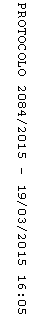 